Είκοσι υπέροχα αποφθέγματα για την φιλία ...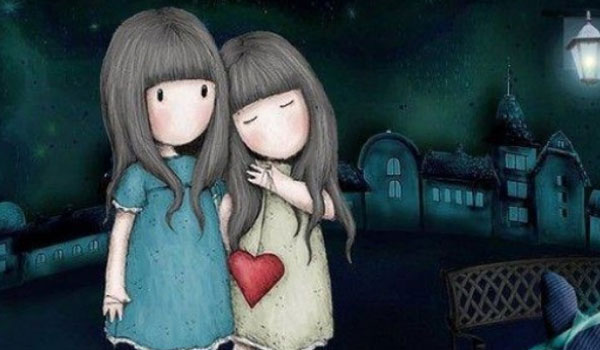 Φιλία...Μια λέξη μικρή και όμως τόσο δυνατή..Η αληθινή φιλία σε κάνει να χαμογελάς, να χαίρεσαι τον άλλο χωρίς να τον ζηλεύεις και τόσα άλλα!Πολλοί ήταν αυτοί που θέλησαν να μιλήσουν για τη φιλία, και σήμερα πια τα λόγια τους έχουν γίνει αποφθέγματα.

1. Φιλία εστί μία ψυχή εν δυσί σώμασιν ενοικουμένη.
μτφρ: Η φιλία είναι μια ψυχή που κατοικεί σε δυο σώματα.
Αριστοτέλης, 384-322 π.Χ., αρχαίος Έλληνας φιλόσοφος

2. Λίγοι άνθρωποι το έχουν στη φύση τους αυτό: να τιμούν χωρίς φθόνο τον ευτυχισμένο φίλο τους.
Αισχύλος, 525-456 π.Χ., αρχαίος τραγικός ποιητής

3. Φίλος είναι κάποιος που σου δίνει πλήρη ελευθερία να είσαι ο εαυτός σου.
Jim Morrison, 1943-1971, Αμερικανός τραγουδιστής

4. Οι σιωπές κάνουν τις πραγματικές συζητήσεις μεταξύ φίλων. Αυτό που μετράει δεν είναι να μιλάς, αλλά να μη χρειάζεται να μιλήσεις.
Margaret Lee Runbeck, 1905-1956, Αμερικανίδα συγγραφέας
6. Αληθινός φίλος είναι αυτός που παραβλέπει τις αποτυχίες σου και αντέχει τις επιτυχίες σου.
Doug Larson, 1926-, Αμερικανός αρθρογράφος

7. Εκτιμώ τον φίλο που βρίσκει χρόνο για μένα στην ατζέντα του, αλλά βασίζομαι στον φίλο που για μένα δεν συμβουλεύεται την ατζέντα του.
Robert Brault, σύγχρονος Αμερικανός γνωμικογράφος

8. Το να περπατάς με έναν φίλο στο σκοτάδι είναι καλύτερο από το να περπατάς μόνος στο φως.
Helen Keller, 1880-1968, Αμερικανίδα συγγραφέας

9. Οι φίλοι είναι ο τρόπος του Θεού να ζητήσει συγγνώμη για τους συγγενείς που μας έδωσε.
Ανώνυμος

10. Πάντα ένιωθα ότι το μεγάλο προνόμιο, η ανακούφιση και η παρηγοριά της φιλίας είναι ότι δεν χρειάζεται να εξηγήσεις τίποτα.
Katherine Mansfield

11. H μεγάλη διαφορά μεταξύ αγάπης και φιλίας είναι ότι δεν μπορείς να έχεις φιλία χωρίς ανταπόδοση.
Michel Tournier, 1924-, Γάλλος συγγραφέας

12. Ο καλός φίλος θα σε βγάλει από τη φυλακή. Ένας πραγματικός φίλος όμως θα στέκεται δίπλα σου λέγοντας «τουλάχιστον είχε πλάκα»!
Ανώνυμος

13. Είναι φίλος μου όποιος μιλάει καλά για μένα πίσω από την πλάτη μου.
Thomas Fuller, 1608-1661, Άγγλος στοχαστής

14. Αν θες να μάθεις ποιοι είναι οι φίλοι σου, επιδίωξε να καταδικαστείς σε φυλάκιση.
Charles Bukowski, 1920-1994, Αμερικανός συγγραφέας

15. Πραγματικός φίλος είναι αυτός που έρχεται κοντά, όταν όλος ο υπόλοιπος κόσμος απομακρύνεται.
Walter Winchell, 1897-1972, Αμερικανός δημοσιογράφος

16. Ένα μοναδικό τριαντάφυλλο μπορεί να είναι ο κήπος μου... Ένας μοναδικός φίλος, ο κόσμος μου.
Leo Buscaglia, 1924-1998, Αμερικανός συγγραφέας βιβλίων αυτοβοήθειας17. Η απώλεια ενός φίλου είναι σαν την απώλεια ενός μέλους του σώματος: ο χρόνος μπορεί να απαλύνει τον πόνο της πληγής, αλλά η απώλεια δεν μπορεί να αποκατασταθεί.
Robert Southey, 1774-1843, Άγγλος ποιητής

18. Η φιλία δεν είναι κάτι που σου μαθαίνουν στο σχολείο. Αλλά αν δεν έχεις μάθει το νόημα της φιλίας, στην πραγματικότητα δεν έχεις μάθει τίποτα.
Muhammad Ali

19. Όλοι ακούνε αυτά που λες. Οι φίλοι ακούνε με προσοχή αυτά που λες. Οι καλοί φίλοι ακούνε αυτά που δεν λες.
Ανώνυμος

20. Η φιλία γεννιέται τη στιγμή που ένα άτομο λέει σε ένα άλλο: «Τι! Κι εσύ; Νόμιζα ότι ήμουν μόνο εγώ»!
C.S. Lewis

Bonus: Ο φίλος σου είναι ο άνθρωπος που ξέρει τα πάντα για σένα και, παρ' όλα αυτά, ακόμα σε συμπαθεί.
Elbert Hubbard, 1856-1915, Αμερικανός συγγραφέας